01-112 АНР-60-2000(4320)-41ВР пожарный насосно-рукавный автомобиль на шасси Урал 4320-1911 6х6, рукавов 77 мм 2000 м, пенобак 1000 л, боевой расчёт 6 чел., насос ПН-60 60 л/с, полный вес до 21 тн, ЯМЗ-236НЕ2 230 лс, 80 км/час, штучный выпуск, завод ППСО пос. Варгаши 2011 г.  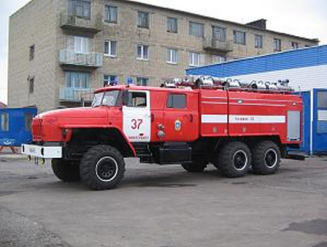  «Палка о двух концах» это и про прототип данной модели. С одной стороны, благодаря уважаемому fireroma на rcforum.su и пожарным ОФПС ГПС г. Нижнекамска Республики Татарстан (https://vk.com/wall613737972?offset=120) фотографии этого пожарного автомобиля с гос. номером «Р456РК 16» и даже видео учений с его участием (https://www.youtube.com/watch?v=WsKKkHAu_lg и https://www.youtube.com/watch?v=8DKk3zH7ot8) имеются в свободном доступе. Фотографий других АНР этой модели, несмотря на немалые усилия, не найдено. С другой стороны ни одного документа, печатной или письменной информации, свидетельствующих о его существовании, не обнаружено: ни ТУ, ни ОТТС, ни в каталогах и отчетах о выставках. Остается уповать на помощь сообщества любителей пожарной техники. Прошу прощения, но источник нижеприведенной информации от 2018 г. не сохранился.Изготовитель: ОАО "Варгашинский завод противопожарного и специального оборудования", ОАО ВЗППСО, Курганская обл., р. п. Варгаши.  	 Главное предназначение данного пожарного автомобиля – в подаче воды на удаленное от источников место возгорания, либо воздушно-механической пены при помощи имеющихся принадлежностей и оснащения по проложенной пожарными рукавной линии до полного подавления огня. Автомобиль насосно-рукавный  является незаменимым средством при тушении больших пожаров на удаленной местности.Пожарный  насосно-рукавный автомобиль АНР-60-2000(4320)  на шасси Урал 4320-1911 служит для:- организации магистральных линий рукавов от гидранта или водоема к месту тушения;- обеспечения отрядов пожарной охраны рукавами при организации тушения возгораний на различного рода объектах промышленности и в населенных пунктах;Доставки к месту вызова напорных рукавов и других средств для тушения пожара, а также боевого расчета;Обеспечение подачи воды или воздушно-механической пены на место возгорания с использованием собственного пожарного насоса посредством пеногенераторов и ручных стволов.Пожарный автомобиль АНР-60-2000(4320)  содержит следующие элементы:Шасси Урал с 2-рядной кабиной;Кузов;Бак для пенообразователя;Насосную установку с соответствующим приводом;Водопенную коммуникационную сеть;Комплект специального пожарно-технического вооружения;Электрооборудование пожарной машины делится на электрооборудование шасси и дополнительное электрооборудование. Для питания потребителей машины имеется постоянный ток 12В, поступающий от бортовой сети шасси пожарного авто. Пожарно-техническое вооружение автомобиля располагается в отсеках и на крыше кузова. Оно закрепляется зажимами, специальными средствами и прочими элементами. Оно обеспечивает быстрый съем. Пожарный насос приводится в действие от силового агрегата посредством карданного вала и коробки отбора мощности. Для первичного заполнения насоса и всасывающей линии в случае забора воды из водоемов служит вакуумная система.Применение АНРАвтомобиль АНР-60-2000(4320) способен осуществлять несколько операций:Подавать воду из гидранта сети водопровода либо водоема;Осуществлять перекачивание воды в паре с другими подобными машинами при существенном расстоянии между местом возгорания и водоемом;Подавать раствор пенообразователя из собственного бака или другой емкости.Рукавный модуль на АНР Рукавный модуль АНР – место хранения рукавов, собранных посредством специальных муфт в рукавную линию. Передняя часть рукавного модуля содержит отсеки, в которых хранится вспомогательное оборудование, устройство для автоматизированного подъема рукавов диаметром до 30 см обратно в модуль, пожарно-техническое вооружение. К функциям рукавного модуля относятся: хранение рукавов, а так же создание рукавных линий к очагу пожара и места сборки рукавной линии от насосного модуля.Технические характеристики шасси Урал 4320-1911Колесная формулаКолесная формула6x6Снаряженная масса, кгСнаряженная масса, кг8740Полная масса автомобиля, кгПолная масса автомобиля, кг21300Масса размещаемого и перевозимого груза на шасси, кгМасса размещаемого и перевозимого груза на шасси, кг12000Полная масса буксируемого прицепа, кгПолная масса буксируемого прицепа, кг11500Распределение массы снаряженного шасси, кгна передний мост4885Распределение массы снаряженного шасси, кгна заднюю тележку3855Распределение полной массы автомобиля, кгна передний мост5300Распределение полной массы автомобиля, кгна заднюю тележку16000ДвигательДвигательЯМЗ-236НЕ2 дизельный ЕВРО-2 с турбонаддувомНоминальная мощность двигателя, кВт (л.с.)Номинальная мощность двигателя, кВт (л.с.)169 (230)Максимальная скорость, км/чМаксимальная скорость, км/ч80Внешний габаритный радиус поворота, мВнешний габаритный радиус поворота, м14,0КабинаКабинацельнометаллическая, трехместнаяВедущие мосты: передаточное числоВедущие мосты: передаточное число7,32Модель шинМодель шинИД-П284Размер шинРазмер шин1200x500-508Емкость топливного бака, лЕмкость топливного бака, л300